«Инновационные инструменты учителя при подготовке к уроку»


Блохина Юлия Валерьевна
учитель английского языка
КБОУ «Школа дистанционного образования»Мир стремительное меняется, совершенствуется, сегодня современному человеку для успешной карьеры необходимо знание хотя бы одного иностранного языка. Знание иностранного языка выступает сегодня как необходимое условие успешной жизни человека в поликультурном мире. Изучение иностранных языков начинается в школе. При подготовке к уроку учитель пользуется различными средствами и инструментами, которые помогают ему создать интересные и полезные учебные материалы. На первом месте в этом процессе стоит использование учебных пособий и учебников, которые содержат необходимые знания и информацию для проведения урока. Учебные пособия – это неотъемлемая часть работы учителя. Они помогают систематизировать и структурировать учебный материал, предоставляют дополнительные материалы и экономят время учителя. Использование учебных пособий помогает создать интересный и эффективный урок. Но при использовании только учебной литературы учащиеся не всегда вовлечены в учебный процесс, для создания более результативного занятия требуется использование электронных ресурсов. Благодаря электронным ресурсам, учитель может эффективно организовать учебный процесс и повысить мотивацию учащихся к обучению. На помощь учителю приходят такие цифровые ресурсы, как: «Российская электронная школа» – это интерактивные уроки по всему школьному курсу с 1 по 11 класс от лучших учителей страны, созданные для того, чтобы у каждого ребёнка была возможность получить бесплатное качественное общее образование;Интерактивные карточки Quizlet — это бесплатный сервис, который позволяет легко запоминать любую информацию, которую можно представить в виде учебных карточек, которые помогают заучивать лексику. Также  выполнять упражнения и играть в игры, чтобы запомнить данный материал.Интерактивные игры на Wordwall.net На сайте представлены различные шаблоны заданий. Можно воспользоваться готовыми упражнениями, либо создать свое задание по образцу.Learningapps (http://learningapps.org/) – конструктор интерактивных заданий разных типов. Конструктор легок в применении, все выполненные задания сразу проверяются, можно получить html-код любого упражнения и встроить его в свою web-страницу, а можно создать аккаунты для учеников и сформировать списки классов для организации домашних работ. Упражнения, созданные в этом сервисе, удобно использовать на этапе закрепления, учащимся нравится то, что проверка знаний напоминает игру, а также разнообразие предлагаемых заданий. Преимущества сервиса Learningapps - в разнообразии видов упражнений, которые и составляют суть деятельностного подхода в обучении.Видеоуроки https://videouroki.net — сайт для учителей. Бесплатные видеоуроки, тесты, полезные материалы и опыт преподавания различных предметов школьной программы.Различные интеллект – карты: https://www.mindmaps.app – сервис удобен и прост в обращении, не требует регистрации. Позволит создавать простые карты, устанавливать цвета ветвей схемы и размер шрифтов. Возможно сохранить карту для дальнейшего редактирования или в качестве картинки.Интерактивная доска Сферум- доска для совместной работы. Использование интерактивной доски помогает наглядно объяснять материал, как в обычном классе. Все вышеперечисленные ресурсы позволяют быстро и качественно подготовиться к урокам. В наши дни нейросеть стремительно вторгается в нашу жизнь. Многие учителя рассматривают ее в качестве образовательной среды, дающей разнообразные возможности. Готовясь к урокам, мы все чаще прибегаем к дополнительным заданиям, на разработку которых уходит много времени. Использование нейросетей значительно сокращает время на подготовку заданий, также помогает добиться эффективных результатов. Существует несколько сервисов искусственного интеллекта, которые можно использования при подготовке к урокам. Подобрать картинки для уроков поможет «Кандинский» ― генеративная нейросеть для создания картинок, российский аналог Midjourney. Работать с ИИ можно бесплатно, и он хорошо понимает русскоязычные запросы. Картинки, созданные ИИ будут авторскими, в интернете такие нельзя найти. Это простой и удобный сервис, который позволяет создавать уникальные изображения в стиле известных художников и имитации 3D объектов. Его преимущества заключаются в простом интерфейсе, быстрой работе и возможности работы на компьютерах и телефонах. В целом, использование нейросети, генерирующей изображения, может значительно облегчить и улучшить процесс обучения иностранному языку, особенно в аспекте визуального представления и креативных заданий.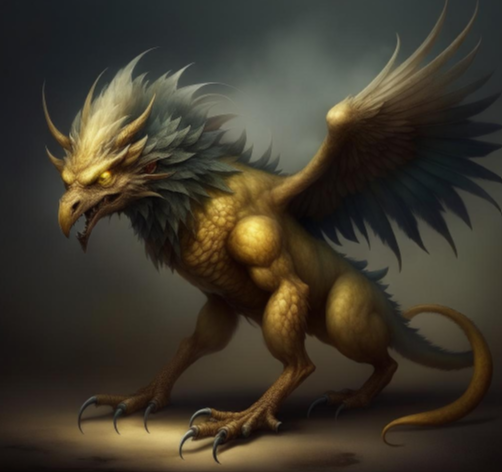 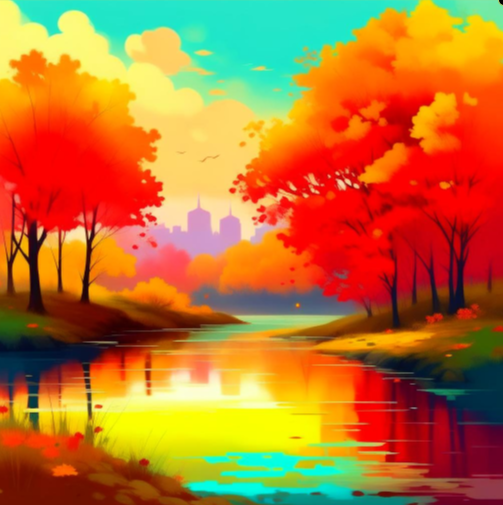 Twee - это инструмент искусственного интеллекта, созданный для учителей английского языка. Он упрощает планирование уроков с помощью инструментов для создания викторин, историй, статей и многого другого. Он также генерирует подсказки для обсуждений, цитаты и задания для письма. Twee предоставляет инвентарь словаря, который помогает в подготовке уроков. С помощью Twee учителя могут создавать привлекательные уроки в кратчайшие сроки. Создавать задания в ИИ можно на все аспекты языка: reading, writing, speaking, grammar, listening, vocabulary. На каждый аспект языка сервис предлагает разные типы заданий. За минимальное количество времени ИИ позволяет создать увлекательный урок, с использованием дополнительных материалов, на актуальные темы для подростков.  Для урока в 5 классе ИИ  создал текст:Read and translate the text:My favourite seasons I like autumn and winter. My favourite season is autumn because I can walk in the park. I also like winter because I can go skiing with my family. I don't like summer because it's very hot. And I don't like spring because it's very coldИИ создал вопросы по тексту:Questions:Which seasons does the author like?Summer and SpringAutumn and WinterSpring and WinterSummer and AutumnWhy does the author like autumn?Because it's very hotBecause he/she can walk in the parkBecause it's very coldBecause he/she can go skiing with the familyWhy does the author like winter?Because it's very hotBecause he/she can walk in the parkBecause it's very coldBecause he/she can go skiing with the familyWhy doesn't the author like summer?Because it's very hotBecause he/she can walk in the parkBecause it's very coldBecause he/she can go skiing with the familyWhy doesn't the author like spring?Because it's very hotBecause he/she can walk in the parkBecause it's very coldBecause he/she can go skiing with the familyAct out the dialogue:Karen: Hey Jane! What's your favorite season?Jane: I like autumn the most.Karen: Really? Why?Jane: Because it's so pretty when the leaves on the trees turn different colors and fall down. I love going for walks in the park during that time.Karen: That sounds cool. For me, winter is my fave. I like to go skiing with my family.Jane: Oh, that sounds fun too!Karen: But sometimes summer gets way too hot for me. How about you?Jane: Yeah, same here. And spring can be really cold sometimes.Karen: Yeah, that's true. But we're lucky to have four seasons, right?Jane: Definitely! Each season has its own beauty.Конечно, использование нейросетей в обучении также имеет свои ограничения, и мы должны осторожно подходить к такому использованию, чтобы не вредить качеству образования. Использование ИИ в работе учителей иностранного языка должно быть воспринято как инструмент, который помогает повышать эффективность обучения и значительно облегчать подготовку к урокам, а не как замена учителя.Список литературыОсипов Г. С. Искусственный интеллект: состояние исследований и взгляд в будущее // Российская ассоциация искусственного интеллекта. URL: http://www.raai.org/about/persons/osipov/pages/ai/ai.html  (дата обращения: 21.06.2023).Аверкин А. Н., Гаазе-Рапопорт М. Г., Поспелов Д. А. Толковый словарь по искусственному интеллекту. URL: http://www.raai.org/library/tolk/aivoc.html#L208  (дата обращения: 20.06.2023).Рогова, Г.В. Методика обучения иностранным языкам в средней школе/ Г.В.Рогова, Ф.М.Рабинович, Т.Е.Сахарова. – М.:Просвещение, 1991. – 287 с.Skrivener, Jim. Teaching grammar. /Jim Skrivener. - USA: Oxford University Press, 2003. – 287 p.